Flohmarkt Stadtfest					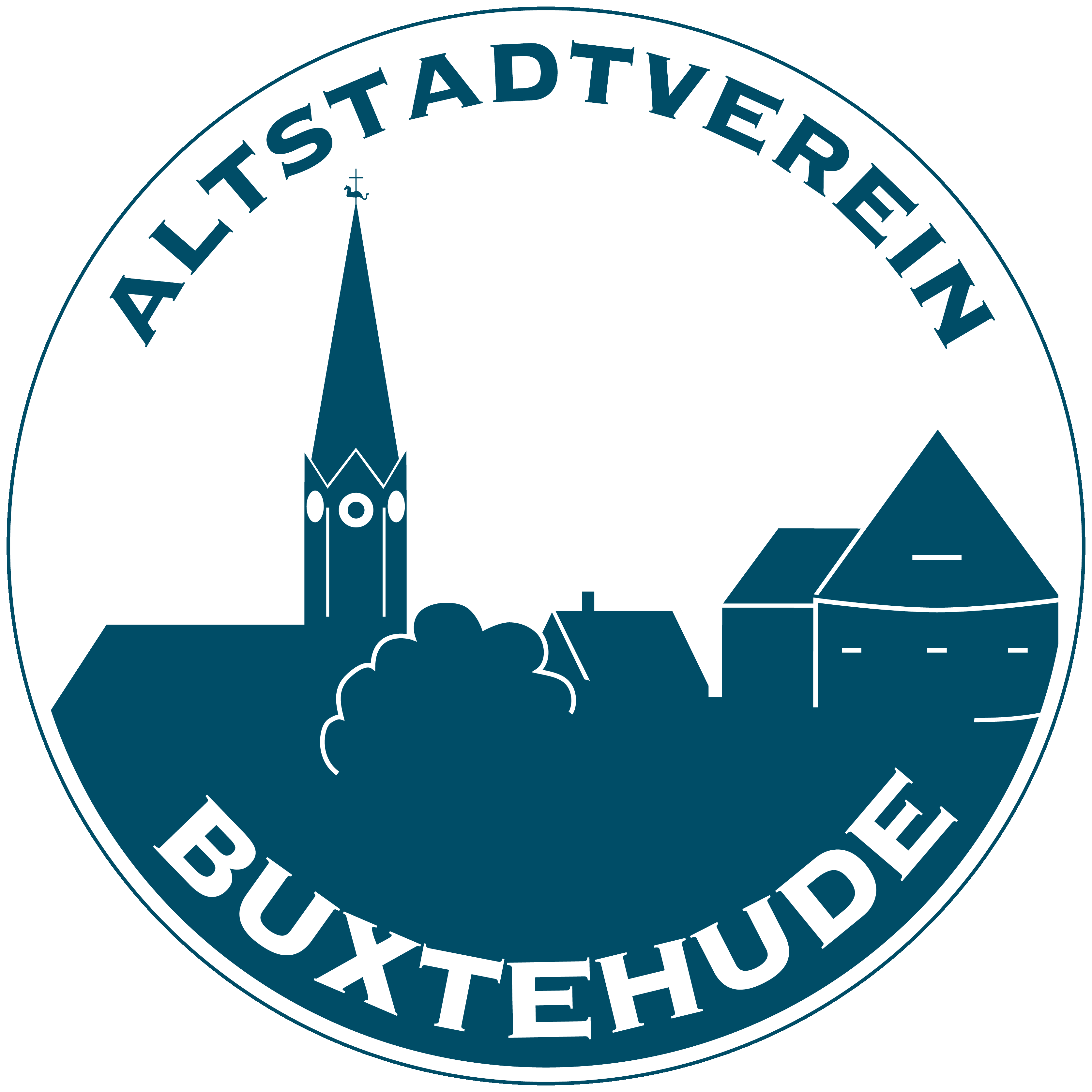 Wann findet der Flohmarkt statt?Der Flohmarkt findet am Sonntag, 09. Juni 2024 von 08.00 Uhr bis 15.00 Uhr in der Buxtehuder Altstadt statt. Der Aufbau beginnt um 07.00 Uhr.Was kostet ein Stand?	Ein Stand kostet pro laufenden Meter (Tapetentisch-Tiefe) 5,00 €.Bei Ständen, die eine Verkaufsfläche von mehr als 4 Quadratmetern aufweisen, beträgt die Mindestgebühr 30,00 €.Gewerbliche Stände sind nicht erlaubt	Die Gebühren werden durch ausgewiesene Mitglieder des Altstadtvereins kassiert.Ist eine Anmeldung notwendig?Eine Anmeldung ist für Privatpersonen (persönliche Flohmarktartikel) nicht notwendig.Wo kann ich meinen Stand aufbauen?	Stände können in den folgenden Straßen aufgebaut werden:Breite StraßeLange StraßeRitterstraßeOstflethWestflethHinter dem ZwingerWann kann ich mit dem Aufbau beginnen?Der Aufbau beginnt um 07.00 Uhr. Eine Zufahrt zur gesperrten Altstadt mit dem Pkw ist vorher nicht möglich.Kann ich einen Stand reservieren?Ausschließlich Anwohner haben das Recht, den Bereich vor ihrem Haus durch Klebeband o.ä. zu kennzeichnen und abzusperren. Falls bis 07.30 Uhr kein Stand aufgebaut und bestückt ist, wird die Absperrung aufgehoben und der Platz für die übrigen Aussteller freigegeben.Was muss ich beim Aufbau beachten?Aus Sicherheitsgründen muss gewährleistet sein, dass zwischen den Ständen überall eine Fahrbahnbreite von mindestens 3 Metern freigehalten wird.Wo kann ich mein Auto parken?Es werden keine Parkplätze gesondert bereitgestellt. Die folgenden öffentlichen Parkmöglichkeiten werden empfohlen:Parkplätze links und rechts der HansestraßeParkplätze Hallenbad (Aquarella)Parkplätze Estebrügger StraßeParkplätze im Stackmann-ParkhausBitte beachten Sie, dass die Zufahrt zur Altstadt mit Ausnahme der Aufbauzeiten gesperrt ist!Wann findet der Abbau statt?Der Flohmarkt endet um 15.00 Uhr. Der Abbau der Stände muss bis 17.00 Uhr abgeschlossen sein. Bitte beachten Sie jedoch, dass eine Zufahrt mit dem Pkw in die Altstadt vor 15.00 Uhr nicht möglich ist!Was mache ich mit meinem Müll und nicht verkauften Gegenständen?Die Stände müssen bis 17.00 Uhr geräumt und besenrein hinterlassen werden. 